Приложение 1:ФОРМУЛЯР ЗА КАНДИДАТСТВАНЕТри имена:Град/област:Училище:Възраст:Дата и година на раждане:E-mail:Телефон:Имена на родител/законен представител:E-mail на родител/настойник/попечител:Телефон на родител/настойник/попечител:Направление на кандидатстване: А) членове на училищни форми за самоуправление, съгласно чл. 171 на Закона за предучилищното и училищното образование, или на детски/младежки съвети, парламенти и др.;  Б) представители на детски и младежки инициативи и програми, финансирани от бизнеса; В) представители на неправителствени организации, работещи с деца, както и потребители/доброволци в социални услуги за деца;Г) индивидуални кандидатури.Ако кандидатствате по направление А), Б) или В), моля, прикрепете към формуляра за кандидатстване протокол или друг документ, доказващ решение на организацията/структурата за Вашата номинация.Уязвима група :  ДА                      НЕДете, получило международна закрила в Република България:  ДА                      НЕМОТИВАЦИОННО ПИСМОИскам да съм член на Съвета, защото........................................................................             ………………………………………………………………………………………….            ………………………………………………………………………………………….…………………………………………………………………………………………..	………………………………………………………………………………………….            ………………………………………………………………………………………….	До момента съм участвал/а в следните извънкласни дейности и събития…..........            ………………………………………………………………………………………….            ………………………………………………………………………………………….            ………………………………………………………………………………………….            …………………………………………………………………………………………..            ………………………………………………………………………………………….            ………………………………………………………………………………………….            …………………………………………………………………………………………..            ………………………………………………………………………………………….            ………………………………………………………………………………………….            …………………………………………………………………………………………..Ако съм член на Съвета, ще предложа следните неща за децата…………………..             ………………………………………………………………………………………….            …………………………………………………………………………………………..            ………………………………………………………………………………………….            ………………………………………………………………………………………….            …………………………………………………………………………………………..Аз съм подходящ кандидат, защото …………………………………………………             ………………………………………………………………………………………….            …………………………………………………………………………………………..            ………………………………………………………………………………………….            ………………………………………………………………………………………….            …………………………………………………………………………………………..Ще работя съвместно с другите деца в областта, като .............................................            ………………………………………………………………………………………….            …………………………………………………………………………………………..            ………………………………………………………………………………………….            ………………………………………………………………………………………….            …………………………………………………………………………………………..Какво друго би желал/а да ни разкажеш за себе си? ……………………………….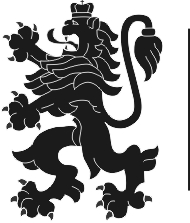 РЕПУБЛИКА БЪЛГАРИЯ Министерски съветДържавна агенция за закрила на детето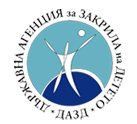 